Western Australia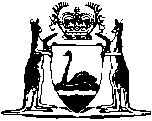 Gender Reassignment Amendment Act 2019Western AustraliaGender Reassignment Amendment Act 2019Contents1.	Short title	22.	Commencement	23.	Act amended	24.	Section 15 amended	2Western Australia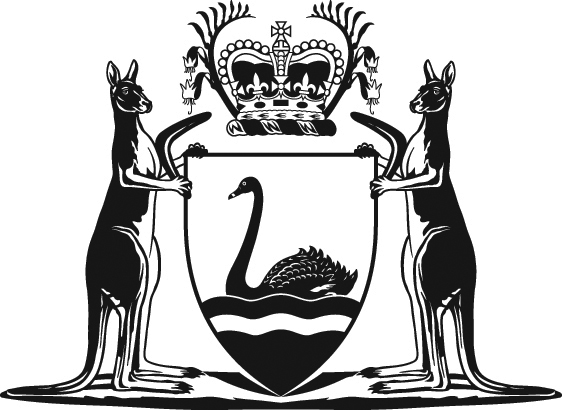 Gender Reassignment Amendment Act 2019No. 1 of 2019An Act to amend the Gender Reassignment Act 2000.[Assented to 19 February 2019]The Parliament of Western Australia enacts as follows:1.	Short title		This is the Gender Reassignment Amendment Act 2019.2.	Commencement		This Act comes into operation as follows —	(a)	sections 1 and 2 — on the day on which this Act receives the Royal Assent;	(b)	the rest of the Act — on the 28th day after that day.3.	Act amended		This Act amends the Gender Reassignment Act 2000.4.	Section 15 amended		Delete section 15(3).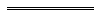 